            7088  с. Иваново , Област Русе , ул. “Олимпийска” 75                                тел: 08116/22-53, факс: 08116/28-70,  e-mail: obshtina@ivanovo.bg	УВАЖАЕМИ ДАМИ И ГОСПОДА,Съгласно чл.66, ал.1 и 2 от АПК, Община Иваново с настоящото публикуване предоставя възможност в едномесечен срок на заинтересованите лица да дадат своите писмени предложения и становища по Проекта на План – сметката  за приходите и разходите за такса битови отпадъци за 2021 г. на e-mail: obshtina@ivanovo.bg или в Центъра за гражданска регистрация, административно обслужване и информация на гражданите в сградата на общинска администрация  с адрес: с.Иваново, ул.Олимпийска № 75.ДОКЛАД И ПРОЕКТ НА РЕШЕНИЕот Георги  Миланов- Кмет на Община ИвановоОТНОСНО: одобряване на План - сметката за приходи и разходи за такса битови отпадъци през  2021 г. на община Иваново и определяне на годишен размер на таксата по количеството битови отпадъци за 2021 г. съгласно чл. 45, ал.1 от Наредбата за определянето и администрирането на местните такси и цени на услуги на територията на Община Иваново.            УВАЖАЕМИ ДАМИ И ГОСПОДА ОБЩИНСКИ СЪВЕТНИЦИ,В изпълнение на Закона за местните данъци и такси (ЗМДТ) внасям за разглеждане и приемане на План - сметка на приходите и разходите за поддържане на чистотата, сметосъбирането и сметоизвозването за 2021 година на територията на Община Иваново и определяне на годишен размер на таксата по количеството на битовите отпадъци за 2021 г. съгласно  чл. 45, ал.1 от   Наредбата за определянето и администрирането на местните такси и цени на услуги на територията на Община Иваново.Правно основание Дейностите по сметосъбиране и сметоизвозване, третиране на битовите отпадъци в депа или други съоръжения и поддържане чистотата на териториите за обществено ползване в населените места и селищните образувания  са регламентирани в глава трета, раздел І от Закона за местните данъци и такси. При определяне на таксата за извършената услуга се спазват  изискванията на чл. 62 и следващите в раздела от ЗМДТ.  1. На основание чл.66 от ЗМДТ и чл.43, ал.1 от Наредба №1 за определянето и администрирането на местните такси и цени на услуги на територията на община Иваново, се предлага да бъде обсъдена и одобрена План - сметка на необходимите разходи за битови отпадъци през 2021г. Предлаганата План - сметка включва планираните разходи за битови отпадъци през 2021 г. за  всички населени места от община Иваново. Същата включва необходимите разходи по дейности, както следва:   събиране на битовите отпадъци и транспортирането им до депата или други инсталации и съоръжения за  третирането им;  проучване, проектиране, изграждане, поддържане, експлоатация, закриване и мониторинг на депата за битови отпадъци или други инсталации или съоръжения за  оползотворяване и/или  обезвреждане на битови отпадъци, включително отчисленията по чл. 60 и 64 от Закона за управление на отпадъците;  почистване на уличните платна, площадите, алеите, парковите и другите територии от населените места, предназначени за обществено ползване. План - сметката е изготвена за територията на цялата община (Приложение №5), като са посочени конкретните стойности по видове дейности. 2. На основание чл.66, ал.1 от ЗМДТ Общински съвет Иваново следва да определи размера на таксата за битови отпадъци за 2021 година, по населени места. Разпоредбата на чл. 67 от ЗМДТ гласи, че размерът на таксата се определя в левове според количеството на битовите отпадъци. Когато не може да се установи количеството на битовите отпадъци, размерът на таксата се определя в левове на ползвател или пропорционално върху основа, определена от общинския съвет.Начинът за изчисляване на размера на таксата за битови отпадъци, при прилагане на основите за определяне на такса за битови отпадъци, се определя съгласно чл. 66, ал. 3  от ЗМДТ и приетата Наредба от Общински съвет Иваново. В тази връзка, икономическата обосновка на план-сметката за дейностите по сметосъбиране и сметоизвозване, третиране на битовите отпадъци в депа или други съоръжения и поддържане чистота на териториите за обществено ползване е разработена съгласно приетата и действаща към момента нормативна уредба, а именно определяне на такса битови отпадъци на база данъчната оценка на имота. За лицата, подали декларации съгласно чл. 45, ал.1 от Наредба №1 за определянето и администрирането на местните такси и цени на услуги в Община Иваново, предлагам да определите годишна такса на брой пластмасова кофа 0,120 куб.м.  в размер на 208,23 лв. за услугите по сметосъбиране и извозване на битови отпадъци и поддържане и експлоатация на депа за битови отпадъци съгласно Приложение № 6.Организация на дейностите. На територията на Община Иваново е въведено организирано сметосъбиране във всички населени места.  Със  заповед № РД-09-653/28.10.2020 г. на  кмета на община Иваново  са определени границите на районите и честотата на сметоизвозване за 2021 г.Дейностите по сметосъбиране, сметоизвозване, и поддържане чистотата на териториите за обществено ползване през 2021 г. ще  се осъществяват от специализирана фирма, избрана след проведена обществена поръчка. В техническото задание на обществената поръчка с цел преминаване към определяне на таксата битови отпадъци според количеството генерирани  отпадъци от 2022 г. е заложено :Разполагане на индивидуални съдове за съхранение на битови отпадъци в домакинствата и обектите в границите на организираното събиране и транспортиране на битовите отпадъци от населените места на община Иваново ;Оборудване на съдовете за съхраняване на битови отпадъци с чипове, чрез които ще се предава информация за количеството на отпадъците в съда в момента на обслужването му от сметосъбиращ автомобил;Оборудване на сметосъбиращите автомобили с автоматична система за претегляне на теглото на отпадъка в съдовете;Въвеждане в експлоатация на интегрирана система за индивидуално отчитане на количеството на всеки съд за битови отпадъци – инсталиране на софтуер, въвеждане на база данни за всяко домакинство и др.За удовлетворяване на нуждите на населението, изпълнителят на услугата ще разположи   5900  броя кофи пластмасови с обем 0,120 куб.м, които ще се разпределят по населените места, както следва:1.с.Иваново- кофа пластмасова 0,120 куб.м – 580 бр.2.с.Щръклево- кофа пластмасова 0,120 куб.м – 1255 бр.3.с.Пиргово, вкл. с.о. Помпена станция и с.о. Пристанище - кофа пластмасова 0,120 куб.м – 895 бр.4.с.Сваленик- кофа пластмасова 0,120 куб.м – 285 бр.5.с.Нисово- кофа пластмасова 0,120 куб.м – 185 бр.6.с.Кошов- кофа пластмасова 0,120 куб.м – 330 бр.7.с.Божичен- кофа пластмасова 0,120 куб.м – 270 бр.8.с.Тръстеник- кофа пластмасова 0,120 куб.м – 710 бр.9.с.Церовец- кофа пластмасова 0,120 куб.м – 75 бр.10.с.Красен- кофа пластмасова 0,120 куб.м – 515бр.11.с.Табачка- кофа пластмасова 0,120 куб.м – 140 бр.12.с.Червен- кофа пластмасова 0,120 куб.м – 220 бр.13.с.Мечка, вкл.с.о Стълпище - кофа пластмасова 0,120 куб.м – 440 бр.Събраните битови отпадъци ще се транспортират до съоръжение за последващото им екологосъобразно третиране – Инсталация за предварително третиране (сепариране) на битови отпадъци преди депонирането им и/или до Регионално депо за неопасни, инертни и опасни отпадъци, обслужващи общините членове на Регионално сдружение за управление на отпадъците за регион Русе (Русе, Ветово, Иваново, Сливо поле и Тутракан).Между Община Русе и „Топлофикация Русе” ЕАД е сключен Договор № 4362/19.11.2018 г. за безвъзмездно приемане и третиране (сепариране) на битовите отпадъци, генерирани на териториите на общините-членове на РСУО Русе. През месец юли 2019 г. започна приема на смесени битови отпадъци, генерирани от територията на община Иваново. Към настоящия момент, инсталацията не работи на пълен капацитет, не се приема цялото количество отпадъци, като след отсортиране количеството на отклонените за рециклиране отпадъци е едва около 5 %. Негодната за рециклиране фракция се депонира на Регионално депо - Русе.  Съгласно клаузите на  договора, експлоатацията на Инсталацията следва да бъде организирана по начин, осигуряващ поетапното реализиране на целите по чл. 31, ал. 1 от ЗУО за подготовка за повторна употреба и рециклиране на битови отпадъци, образувани от регион Русе, включващи  хартия и картон, метал, пластмаса и стъкло, и ограничаване на количеството депонирани биоразградими битови отпадъци в сроковете по § 15 от ПЗР на ЗУО.На заседание на общото събрание на РСУО-Русе, проведено на 21.08.2020 г., общините-членове на Сдружението са запознати с предложение от „Д Консей” ООД -оператор на Инсталацията за сепариране (приобретател по Договора между Община Русе и „Топлофикация Русе” ЕАД) за нейната модернизация и постигане на целите по ЗУО. Дружеството предлага третирането на смесени битови отпадъци в Инсталацията да стане възмездно. Също така, срещу заплащане се предлага услуга по подготовка на РДФ фракция, транспорт и оползотворяването й в циментов завод. Дружеството посочва, че това е единствената инсталация в страната, която работи безвъзмездно, като при сегашния модел на работа извършва дейността си, търпейки финансови загуби. За постигане на по-добър резултат е необходима нейната модернизация.От Община Русе е изготвена примерна план-сметка за всяка община за разходите за третиране на отпадъци за 2021 г. без Инсталация за сепариране и с възмезден Договор за сепарация и генериране на висококачествена фракция РДФ и нейното пласиране. В същата се предлага разходът за сепариране и генериране на РДФ да се обезпечи от натрупаните от общините отчисления по чл. 64 от ЗУО. С чл. 24, ал. 1 от Наредба № 7 от 19 декември 2013 г. за реда и начина за изчисляване и определяне размера на обезпеченията и отчисленията, изисквани при депониране на отпадъци се дава възможност натрупаните от общините средства от отчисления по чл. 20 да се разходват от техните бюджети за определени дейности. Заседанието на РСУО-Русе на 21.08.2020 г. е продължено на 28.08.2020 г., като на същото е взето решение Договор № 4362/19.11.2018 г., сключен между Община Русе и „Топлофикация Русе” ЕАД за безвъзмездно третиране (сепариране) на битовите отпадъци, генерирани на териториите на общините-членове на РСУО Русе да бъде прекратен, като прекратяването да стане от датата на сключване на договор за сепариране, след проведена обществена поръчка от Община Русе за избор на изпълнител за сепариране на битовите отпадъци от общините Русе, Сливо поле, Тутракан и Ветово.    С Решение № 175 по Протокол № 16/24.09.2020 г., Общински съвет Иваново  дава съгласие Община Иваново да преустанови предаването на генерираните от нейната  територия смесени битови отпадъци в Инсталация за сепариране, считано от прекратяване на Договор № 4362/19.11.2018 г., сключен между Община Русе и „Топлофикация Русе” ЕАД и да предприеме действия по извършване на прединвестиционно проучване, финансов и икономически анализ за изграждане на собствено съоръжение върху подходящ имот на Община Иваново, като тези дейности бъдат обезпечени с финансов ресурс от натрупаните средства от отчисления по чл. 64 от ЗУО. Предстои свикване на заседание на  общото събрание на РСУО-Русе, на което да бъде гласувано намерението на община Иваново.Съгласно Договор № ЗОП-11/19.03.2020 г., сключен между Община Русе и „Берус” ООД за стопанисване и експлоатация на Регионално депо – Русе, цената за обезвреждане на 1 тон отпадъци, които нямат опасни свойства (битови и производствени) в клетки за неопасни отпадъци  е в размер на 11,28 лв. с ДДС.Съгласно чл.60 от Закона за управление на отпадъците (ЗУО)  за извършване на дейности по обезвреждане на отпадъци чрез депониране,  всеки собственик на депо предоставя обезпечение, покриващо бъдещи разходи за закриване и след експлоатационни грижи на площадката на депото. Обезпечението е под формата на месечни отчисления в размер на 3,50 лв. на тон депониран отпадък. За обезвреждане на отпадъци на Регионално депо – Русе се правят отчисления съгласно чл.64 от ЗУО в размер и по ред, определени с Наредбата по чл. 43, ал. 2 от ЗУО. Отчисленията имат за цел да се намали количеството на депонираните отпадъци и да се насърчи тяхното рециклиране и оползотворяване. За 2021 година, същите са определени в размер на 82 лева/тон, съгласно чл. 20, ал. 1, т. 1, б. „и” от Наредба № 7 от 19.12.2013 г. за реда и начина за изчисляване и определяне размера на обезпеченията и отчисленията, изисквани при депониране на отпадъци.Почистването на площади, улици, тротоари и други обществени места е предвидено да се извършва на територията на всички населени места в община Иваново. То включва почистване на уличните платна, тротоарите и други обществени места от отпадъци, земни маси и метене. В населените места на територията на община Иваново ще се извършват следните дейности: машинно метене и миене. Машинното метене ще се извършва в периода от 01.04 до 31.10. със специализиран автомобил за машинно  метене. Механизираното миене на тротоарни, улични и други обществени площи се извършва през горепосочения период  във време, когато най-малко ще се възпрепятства свободното предвижване на гражданите.За нормалното функциониране на дейността е необходимо регулярно извършване на описаните по-горе разходи. Непостъпването в срок на приход от такса води до невъзможност за финансиране на разход, което в определени случаи затруднява функционирането и.По плана на приходната част: Към 31 октомври 2020 г. (за 10-те месеца) са събрани средства в размер 451106 лв. от ТБО, или 79,98 % от планираните приходи от такса битови отпадъци  по План сметката за 2020г., която е в размер на 563994  лева. Изпълнението е в рамките на допустимото. По плана на разходната част изпълнението е следното: Разплатените разходи на дейността за 2020 година към 31 октомври 2020 г. възлизат на 549523 лева, в това число:1.За събиране на битовите отпадъци и транспортирането им до депата или други инсталации и съоръжения за оползотворяването  им - 238755 лв.-  за външни услуги  -201439 лв.      -  за внесен ДДС           37316 лв.2. За проучване, проектиране, изграждане, поддържане, експлоатация, закриване и мониторинг на депата за битови отпадъци или други инсталации или съоръжения за обезвреждане, рециклиране и оползотворяване на битови отпадъци, включително отчисленията по чл. 60 и 64 от Закона за управление на отпадъците –  285460 лв.:- депониране -          30731 лв.- за внесен ДДС –      5849 лв.- за отчисления –   248880 лв.3. почистване на уличните платна, площадите, алеите, парковите и другите територии от населените места, предназначени за обществено ползване – 25308 лв.III. Формиране на план – сметката Планираните разходи по План - сметката за ТБО за 2021г. са 734922лв.   Спазено е изискването всички относими за календарната година разходи на общината за извършване на дейности по предоставяне на услугите по чл. 62 от ЗМДТ да се включват в план-сметка за годината за всяка от услугите и по източници на финансиране. Разпределението по отделните видове разходи на План-сметката за 2021 година е, както следва: 1. Събиране на битовите отпадъци и транспортирането им до инсталации и съоръжения или до депата за третирането им. Прогнозният размер на генерираните битови отпадъци на територията на общината за 2021 г. е 3900т. Максималната  цена за един тон събран и извозен битов отпадък до Инсталация за сепариране или до Регионално депо - Русе е 61 лв/тон без ДДС. Планираните средства  необходими за събиране на битовите отпадъци и транспортирането им са в размер на 285480 лв. /Приложение №1 Справка за сметосъбиране и извозване на битови отпадъци за 2021 г./2. Проучване, проектиране, изграждане, поддържане, експлоатация, закриване и мониторинг на депата за битови отпадъци или други инсталации или съоръжения за оползотворяване и обезвреждане на битовите отпадъци, включително отчисленията по чл.60 и чл.64 от Закон за управление на отпадъците. В План-сметката са включени средствата, необходими за услугата по обработката на битовите отпадъци в Регионално депо Русе и отчисленията по чл.60 и чл.64  от Закона за управление на отпадъците (ЗУО). Средствата са предвидени в размер на 377442 лв. /Приложение №2 Разходи за депониране на битови отпадъци за 2021 г./3. Почистване на уличните платна, площадите, алеите, парковете и други територии от населените места, предназначени за обществено ползване. Планират се разходи за поддържане на чистотата на териториите за обществено ползване, машинно метене и извозване и машинно миенe в  размер на 72000 лв. /Приложение № 3 Справка за разходите за поддръжка на обществените територии/IV. Определяне на годишния размер на таксата. План-сметката за чистотата за 2021 г. е разработена на база досегашната основа- данъчна оценка на имотите, определена в Наредбата за определянето и администрирането на местните, такси и цени на услуги, предоставяни от Община Иваново. Размерът на таксата битови отпадъци не е променян от 2014г. Разходите за предоставяне на услугите нарастват всяка година. За периода 2014-2021 г. , отчисленията  по чл.64 от ЗУО са нарастнали до 60 лв./тон. Размерът на отчисленията за 2021 г. е 82 лв./тон при 22 лв./тон  за 2014 година. Отчисленията през 2021 г.  спрямо 2020 г. нарастват с 13 лв./ тон, което е значително при годишно депониране на отпадъци около  3900 т. С оглед обезпечаването на услугите по събиране и извозване на битовите отпадъци, обезвреждането им в депа или други съоръжения и поддържане чистотата на териториите за обществено ползване  и имайки предвид, че приходите от такса битови отпадъци не биха могли да покрият разходите и общината дофинансира тази дейност със собствени приходи, е необходима промяна на размера на таксата битови отпадъци. Предлага се размерът на таксата за битови отпадъци за 2021 година да бъде увеличен за жилищните имоти на физически и юридически лица за селата Иваново, Божичен, Табачка , Нисово, Тръстеник, Пиргово, Кошов, Червен, Щръклево и Красен – с 2 промила, за село Церовец- с 1,70 промила, за село Мечка- с 1 промил, за село Сваленик – с 0,25 промила. За нежилищните имоти на физическите и юридическите лица за всички населени места – с 1 промил. Таксата е   определена при условията на чл.8, ал.3 от Закона за местните данъци и такси, т.е размерът на таксата може да не възстановява пълните разходи на общината по предоставяне на определената услуга, когато общинския съвет реши, че това се налага за защита на обществения интерес, като в този случай разликата между разходите и размера на таксата е за сметка на други общински приходи.Очакваният облог от ТБО за 2021 година при   актуализираните отчетни и данъчни стойности на недвижимите имоти, е в размер на 669465 лв./Приложение №4 Прогнозен облог за 2021г./  В приходната част на план сметката  не залагаме  прогнозен преходен остатък от 2020 г. тъй като не се очаква реализирането на такъв.За лицата, подали декларации съгласно чл. 45, ал.1 от Наредба №1 за определянето и администрирането на местните такси и цени на услуги в Община Иваново, предлагам да се определи годишна такса  на брой пластмасова кофа 0,120 куб.м.  в размер на 208,23 лв. за услугите по сметосъбиране и извозване на битови отпадъци и поддържане и експлоатация на депа за битови отпадъци съгласно Приложение № 6.Предоставена е възможност на физическите и юридическите лица, желаещи определяне на таксата на база количество отпадъци, да подадат декларация в срок до 30 ноември на предходната година. V. Цели, които се поставят С приемането на План-сметката се цели качествено изпълнение на услугите по сметосъбиране, сметоизвозване, обезвреждане на битови отпадъци и поддържане на чистотата на териториите за обществено ползване през 2021 година. VI. Финансови и други средства, необходими за изпълнението на план-сметката Средствата, необходими за изпълнението на предложената План-сметка за приходите и необходимите разходи на община Иваново за услугите по сметосъбиране, сметоизвозване, обезвреждане на битови отпадъци и поддържане на чистотата на териториите за обществено ползване за 2021г. се осигуряват от целеви приходи от такса битови отпадъци и други  собствени приходи.С цел прозрачност при определяне на приходите и необходимите разходи по план-сметката и в изпълнение на чл.66, ал.1 и 2 от АПК, в едномесечен срок с настоящото публикуване се предоставя възможност на заинтересованите лица да дадат своите писмени предложения и становища по Проекта на План – сметката  за приходите и разходите за такса битови отпадъци за 2021 г. на e-mail: obshtina@ivanovo.bg или в Центъра за гражданска регистрация, административно обслужване и информация на гражданите в сградата на общинска администрация  с адрес: с.Иваново, ул.Олимпийска № 75.Предвид изложеното и на основание чл.21, ал.1, т.7 и ал. 2, чл. 27, ал. 4 и ал. 5 от Закона за местното самоуправление и местната администрация (ЗМСМА),  чл. 66 и чл. 67 от Закона за местните данъци и такси (ЗМДТ) и във връзка с  чл.43, ал.1 и чл.45 от Наредба №1 за определянето и администрирането на местните такси и цени на услуги в Община Иваново, предлагам Общински съвет-Иваново да обсъди и приеме следното                                                             Р Е Ш Е Н И Е:I.Одобрява план – сметка за всяка дейност, включваща необходимите разходи по поддържането на чистотата на територията на Община Иваново за 2021 г., както следва: 1. Приходи -                                                                                          734922 лв.             1.1. Преходен остатък от 2020 г.-                                                                  0 лв.1.2. Приходи от такса битови отпадъци (ТБО)  -                               669465 лв.1.3  Собствени приходи от други източници-                                      65457 лв.2. Разходи от такса битови отпадъци (ТБО) -                               734922 лв.  в това число: 1.1. За сметосъбиране и извозване на битови отпадъци -                 285480 лв. 1.2. За поддържане и експлоатация на депа за битови отпадъци -   377442 лв. 1.3. За поддържане чистота на обществени територии -                     72000 лв. II. Приема план – сметка по населени места съгласно Приложение № 5.III.Определя основата за изчисляване на такса битови отпадъци, както следва: 2.1. За физически лица – промил върху данъчната оценка на недвижимите имоти; 2.2. За юридически лица – промил върху по-високата от данъчната и отчетна стойност на недвижимите имоти. IV. Определя размера на промила за такса за битови отпадъци, както следва:        1.За жилищни имоти на граждани върху данъчната оценка на имота, както и за жилищни имоти на юридически лица –  както следва:село Иваново -     9,65 промиласело Божичен –  10,20 промиласело Табачка –   10,90 промиласело Нисово –    17,10 промиласело Церовец-   12,20 промиласело Тръстеник- 7,35 промиласело Пиргово-    7,42 промиласело Мечка –    13,35 промиласело Кошов –   15,40 промиласело Червен –   10,35 промиласело Щръклево - 8,26 промиласело Красен -    16,85 промиласело Сваленик - 9,80 промила     2. За нежилищни имоти:       2.1. В границите на организираното сметосъбиране и сметоизвозване както следва:- за физически лица– 7 промила;- за юридически лица– 7 промила;     3. За имоти извън границите на организираното сметосъбиране и сметоизвозване       – за физически лица – 1 промила;       – за юридически лица – 1 промила;      4. Размерът на таксата за всяка услуга поотделно се определя като процент от годишният размер, определен в подточка 1, 2  и 3 на т. 2 :      4.1 За сметосъбиране и сметоизвозване -  38,84 %      4.2 За обезвреждане на битовите отпадъци и поддържане на депата или други съоръжения за обезвреждането им – регионално депо Русе – 51,36%      4.3 За поддържане чистота на териториите за обществено ползване  в населените места – 9,80%   5. За имотите по т.3 размера на таксата за битови отпадъци за всяка услуга поотделно се определя като процент от годишния размер:      5.1 За сметосъбиране и сметоизвозване -  0  %      5.2 За поддържане на депо –  0%      5.3 За поддържане на чистотата на териториите за обществено ползване – 100 % V. Определя такса за битови отпадъци според количеството отпадъци, чрез заявяване на необходимите вид и брой съдове по реда на чл. 45, ал.1  от Наредба №1 за определянето и администрирането на местните такси и цени на услуги.1. При заявен съд пластмасова кофа 0,120 куб.м – 208.23 лв. за брой.За случаите на определяне на таксата за битови отпадъци, според количество отпадъци чрез заявяване на необходим вид и брой съдове на задължените лица се събира и таксата за почистване на обществените територии в размера, определен за съответната територия, на която се намира имота.Приложения:Приложение №1Приложение №2Приложение №3Приложение №4Приложение №5.Приложение №6ГЕОРГИ МИЛАНОВКмет на Община Иваново, Област Русе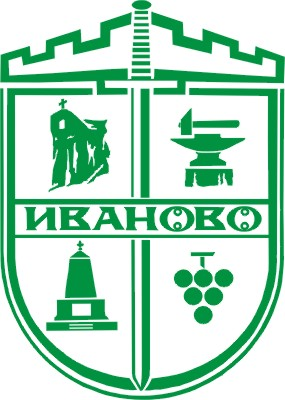 